counselling@oxf.gdst.netl.healey@oxf.gdst.net     h.fenton@oxf.gdst.netj.talkington@oxf.gdst.netCounselling is confidentialYou can miss lessons to come see usIt’s your time and space to talk about what you wantWe’re here to help and support youWhy come for counselling?Friendship issuesHome lifeSchoolwork and/or exam anxietyRelationshipsGender issuesGriefOutcomesTypes of outcomes people can expect from coming for counselling include:Feeling happierFeeling more able to copeHaving working strategies to deal with difficult situationsMore insight into themselves and their motivationsWho are we?Lucy and Hannah are qualified and experienced counsellors who have worked in schools for a number of years.Jo Talkington has worked in schools for many years in pastoral roles. 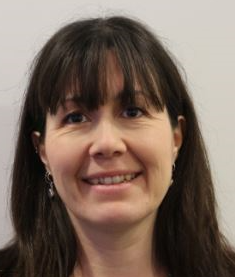 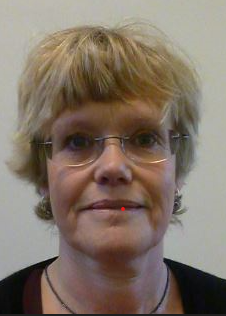 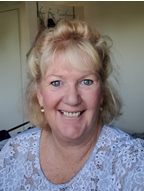                     Hannah                    FentonLucy                                                 HealeyHow to contact usWe work Mondays, Tuesdays, Wednesdays and Fridays.  Counselling lasts up to 12 sessions and each session is 50 mins long and takes place in the health centre.All appointments need to be booked in advance. You can contact us on the counsellors’ email, or you can email the school nurse or speak to her in person. Alternatively do chat to your Head of Year  or Form Tutor to make an appointment to come and see one of us.